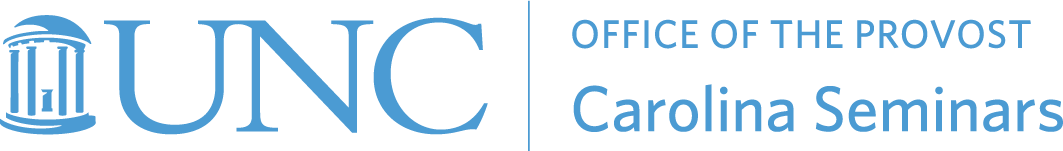 Business Entertainment Expenses MemoBusiness Expenses Verification for: 
[put here EITHER the name of person to be reimbursed and for what reason (type/name of event); 
OR 
the name of caterer and type/name of event]Department Name: Carolina Seminars – [Name of Specific seminar here]Date of Expense:Place of Meeting:Number in attendance:Names of Those in Attendance: (Provide names if 8 attendees or less. If more than 8, provide number.)Receipts attached:   Y / NSignature of Department Authority: Date Signed: [Convener or co-convener signature here. Secondary authorize signature needed if requesting reimbursement. If not a co-convener, contact Rachel Ear at carolinaseminars@unc.edu for signature. 